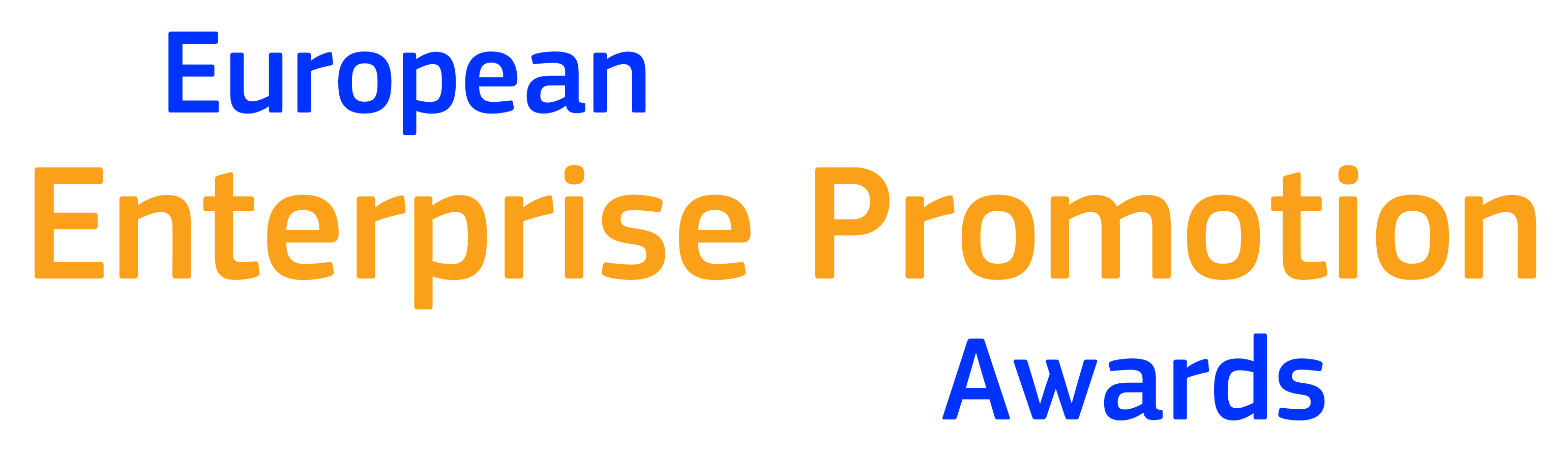 2021EUROPOS VERSLININKYSTĖS SKATINIMO APDOVANOJIMAI (EEPA) 2021 m.PARAIŠKOS FORMAUžpildytą ir pasirašytą paraiškos formą (word ir pdf formatu) prašome atsiųsti nacionaliniam EEPA koordinatoriui simona.gaidyte@eimin.ltI dalis. Bendroji informacijaKandidato informacijaĮsitikinkite, kad visa žemiau pateikta informacija yra teisinga, nes ji bus naudojama bet kokioje paskelbtoje medžiagojeII dalis. Informacija apie iniciatyvąApibūdinkite iniciatyvą, kaip ji buvo įgyvendinama ir kuo naudinga regionui.1. Iniciatyvos aprašymasPateikite išsamų iniciatyvos aprašymą, akcentuodami svarbiausius dalykus, pateikdami situacijos analizę, apibūdindami iššūkius, kūrybinį sprendimą ir (arba) verslo strategiją, įgyvendinimą, akcininkų įsitraukimą, įgyvendinimo planus. Jei tai nacionalinė iniciatyva, reikia įtraukti projekto analizę, parodant įtaką vietiniu ar regioniniu pavyzdžiu.Iki 500 žodžių (maždaug 1 psl.)2. Iniciatyvos rezultataiPateikite išsamius iniciatyvos faktus ir statistiką. Rezultatai turi įrodyti, kad iniciatyva įgyvendinama mažiausiai 15 mėnesių. Jie turi apimti pamatuojamus rezultatus, statistinius ir lyginamuosius duomenis.Iki 500 žodžių (maždaug 1 psl.)3. Naujovės• Paaiškinkite, kas jūsų iniciatyvoje yra nauja ir novatoriška.Iki 250 žodžių (maždaug 1/2 psl.)4. Iniciatyvos detalės5. Trečiosios šalies rekomendacijaPridėkite rekomendacinį raštą (pdf formatu) iš aukšto lygio vietinės asmenybės, kuri turi nešališkų žinių apie iniciatyvą. Tai turi būti iš politiko, verslininko, akademiko ar verslo organizacijos, kurie nebuvo finansiškai ar kitaip susiję su pateiktos iniciatyvos organizavimu.III dalis. ViešinimasTeikdami paraišką dalyvauti Europos verslininkystės skatinimo apdovanojimuose sutinkate, kad jūsų iniciatyva ir organizacija bus pristatomi viešai. Apdovanojimų organizatoriai pasilieka teisę tikslinti pateiktą informaciją žiniasklaidai.1. Elektroninės nuorodosGalite pridėti iki penkių nuorodų į audiovizualinę medžiagą, pristatančią jūsų iniciatyvą. Ši medžiaga padės vertinimo komisijai suprasti jūsų paraišką ir gali būti naudojama reklamos tikslais. Turėkite omenyje, kad nuorodos nebus verčiamos į anglų kalbą. Vaizdo įrašus, kuriuos būtų galima naudoti apdovanojimų ceremonijoje ir pristatymams, reikia pateikti HD (720p arba 1080p) kokybės ir geriausiai MP4 formatu. Vaizdo įrašų trukmė turėtų būti nuo 60 sekundžių iki 3 minučių.Paraiškoje pateiktų vaizdo įrašų URL adresų sąrašas2. Reklaminė medžiagaPateikite šiuos duomenis: • Logotipas - vektorinias arba eps format logotipas.• Vaizdas - gulsčias aukštos skiriamosios gebos vaizdas, pageidautina 300 DPI jpeg / pdf jūsų projekto / komandos.3. Informacija visuomenės informavimo priemonėmsPateikite trumpą informaciją (iki 100 žodžių), apibūdinančią iniciatyvą ir jos rezultatus.4. CitataKaip nacionalinės atrankos nugalėtojąs, pateikite trumpą citatą apie tai, ką reiškia gauti apdovanojimą nacionaliniu lygiu. (daugiausia 50 žodžių)5. Kontaktinis asmuo ryšiams su visuomene / žiniasklaida jūsų organizacijoje IV dalis. Paraiškos patvirtinimasKaip teisėtas iniciatyvos atstovas, aš sutinku, kad ši paraiška būtų pateikta dalyvauti 2021 metų Europos verslininkystės skatinimo apdovanojimų konkurse. Aš patvirtinu, kad paraiškoje pateikta informacija yra tiksli ir teisinga. Jei iniciatyva būtų nominuota 2021 metų Europos verslininkystės skatinimo apdovanojimams, aš sutinku, kad informacija apie mūsų iniciatyvą ir organizaciją būtų skelbiama apdovanojimų svetainėje ir visuomenės informavimo priemonėse.Užpildydami šią paraiškos formą, dalyviai suteikia sutikimą tvarkyti asmens duomenis tiek, kiek būtina pirmiau minėtiems tikslams pasiekti. Europos Komisija garantuoja, kad su delegatais susiję asmens duomenys bus tvarkomi pagal Reglamente (EK) Nr. 45/2001 nustatytas taisykles. Duomenis gali archyvuoti EK.Išsiųskite užpildytą ir pasirašytą paraiškos formą (word ir pdf formatu) el. paštu:  simona.gaidyte@eimin.ltSimona Gaidytė Lietuvos Respublikos ekonomikos ir inovacijų ministerijos Verslo aplinkos departamentoVerslo politikos skyriausvyriausioji specialistė Tel.: 870664801Mob. Nr. +370 683 14384El. p. simona.gaidyte@eimin.lt Dalyvavimo taisyklės:Pateikdami paraišką nacionalinei atrankai, sutinkate, kad tuo atveju, jei jūsų paraiška būtų nominuota apdovanojimui, jūs sutiksite atstovauti savo šalį baigiamajame Europos verslininkystės skatinimo apdovanojimų renginyje. Konkurse gali dalyvauti ES valstybių narių, taip pat asocijuotų šalių, dalyvaujančių COSME programoje, ir Jungtinės Karalystės valdžios institucijos.Apdovanojimai gali būti teikiami centrinės, regioninės ir vietos valdžios institucijoms bei kitiems juridiniams asmenims, vykdantiems viešojo ir privataus sektorių partnerystės iniciatyvas. Bendros tarpvalstybinių iniciatyvų nominacijoms paraiškos daugiau kaip iš vienos šalies priimamos tais atvejais, kai šiuos kandidatus remia visos susijusios šalys.Nacionalinių paraiškų teikimo terminą paskelbia nacionalinis EEPA koordinatorius.Reikia laikytis paraiškos formoje nurodytos didžiausios leistinos paraiškos apimties.Europos lygiu nebus priimamos popierinės paraiškų formos, o prie elektroninės paraiškos formos galima pridėti tik 5 nuorodas.Europiniu lygiu paraiškas galima teikti viena iš oficialių ES kalbų. Paraiškos bus vertinamos pagal šiuos kriterijus:Originalumas ir pagrįstumas: kodėl šis projektas yra sėkmingas? Kuo jis inovatyvus?Įtaka šalies ekonomikai: pateikiami skaičiai, pagrindžiantys projekto sėkmę.Vietos suinteresuotųjų šalių santykių gerinimas: ar ši iniciatyva buvo naudinga daugiau nei vienai suinteresuotajai šaliai? Kodėl ir kokiu mastu dalyvavo šios šalys?Projekto taikymo galimybė kituose regionuose: ar toks projektas gali būti pakartotinai įgyvendintas regione ar kitoje Europos vietoje? Paraiškos teikimo mokestis netaikomas.Iniciatyvos pavadinimas (anglų kalba, nebent reikalaujate, kad projekto pavadinimas būtų rodomas jūsų gimtąja kalba)Organizacijos pavadinimas (anglų kalba, nebent reikalaujate, kad organizacijos pavadinimas būtų pateiktas gimtąja kalba)Projekto / iniciatyvos aprašymas vienu sakiniuPažymėkite apdovanojimų kategoriją, į kurią norite pretenduoti.(Pastaba: galite pretenduoti tik į vieną kategoriją; vertinimo komisija pasilieka teisę savo nuožiūra pakeisti kategoriją)1. Verslumo dvasios skatinimas1. Verslumo dvasios skatinimasPažymėkite apdovanojimų kategoriją, į kurią norite pretenduoti.(Pastaba: galite pretenduoti tik į vieną kategoriją; vertinimo komisija pasilieka teisę savo nuožiūra pakeisti kategoriją)2. Investicijos į verslumo įgūdžius2. Investicijos į verslumo įgūdžiusPažymėkite apdovanojimų kategoriją, į kurią norite pretenduoti.(Pastaba: galite pretenduoti tik į vieną kategoriją; vertinimo komisija pasilieka teisę savo nuožiūra pakeisti kategoriją)3. Verslo aplinkos gerinimas ir skaitmeninės pertvarkos rėmimas.3. Verslo aplinkos gerinimas ir skaitmeninės pertvarkos rėmimas.Pažymėkite apdovanojimų kategoriją, į kurią norite pretenduoti.(Pastaba: galite pretenduoti tik į vieną kategoriją; vertinimo komisija pasilieka teisę savo nuožiūra pakeisti kategoriją)4. Verslo tarptautinės plėtros skatinimas4. Verslo tarptautinės plėtros skatinimasPažymėkite apdovanojimų kategoriją, į kurią norite pretenduoti.(Pastaba: galite pretenduoti tik į vieną kategoriją; vertinimo komisija pasilieka teisę savo nuožiūra pakeisti kategoriją)5. Tvarios pertvarkos finansavimas5. Tvarios pertvarkos finansavimasPažymėkite apdovanojimų kategoriją, į kurią norite pretenduoti.(Pastaba: galite pretenduoti tik į vieną kategoriją; vertinimo komisija pasilieka teisę savo nuožiūra pakeisti kategoriją)6. Atsakingas verslas6. Atsakingas verslasProjekto trukmė (projektai turi egzistuoti ne trumpiau nei 15 mėnesių)Pradžios data:Projekto trukmė (projektai turi egzistuoti ne trumpiau nei 15 mėnesių)Pabaigos data:Trečiosios šalies rekomendacija (išsamesnė informacija pateikta 2 puslapyje)Kontaktinis asmuo (vardas, pavardė ir pareigos)Kontaktinio asmens  el. paštasKontaktinio asmens telefono Nr.Internetinės svetainės adresasMiestas ir valstybėNacionalinis koordinatoriusSimona Gaidytė Simona Gaidytė Simona Gaidytė Visų iniciatyvoje dalyvavusių viešojo ir privataus sektoriaus organizacijų sąrašasViešosios ir privačiosios partnerystės sutarties atveju tai:finansinė sutartisformalus susitarimaskonkreti paramaApibūdinkite viešojo ir privačiojo sektorių partnerystės pobūdįTaip O   Ne OTaip O   Ne OTaip O   Ne O________________________________________________________________________________________________Koks buvo bendras šios iniciatyvos biudžetas?Išskirkite ir išvardinkite kitas išlaidas, pvz., į patalpas, rinkodarą, ar investicijas į žmogiškuosius išteklius, t. y. nefinansines investicijas _________________________________________________________________________________________________________________________________Ar buvo finansuojama iš Europos Sąjungos lėšų?Taip O   Ne OJei taip, kiek? ________________Kokio tipo? ____________________Vardas, pavardėPareigosTelefono Nr.El. paštasTeisėto atstovo vardas ir pavardėPareigosData Parašas